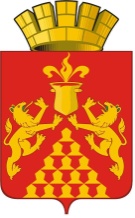 Дума  городского  округа  Красноуральскседьмого созываРЕШЕНИЕот  30 мая 2019 года  № 184город  КрасноуральскО внесении изменений в Положение о Финансовом управлении администрации городского округа Красноуральск, утвержденное решением Думы городского округа Красноуральск от 27 сентября 2010 года № 538В соответствии с Федеральным законом от 06 октября 2003 года № 131-ФЗ  «Об общих принципах организации местного самоуправления в Российской Федерации», пунктом 4 статьи 157 Бюджетного кодекса Российской Федерации, статьей 27 Устава городского округа Красноуральск, рассмотрев постановление городского округа Красноуральск от 08 апреля 2019 года № 433 «О  направлении на рассмотрение и утверждение в Думу городского округа Красноуральск проекта решения Думы городского округа Красноуральск «О внесении изменений в Положение о Финансовом управлении администрации городского округа Красноуральск, утвержденное решением Думы городского округа Красноуральск от 27 сентября 2010 года № 538»,  руководствуясь Уставом городского округа Красноуральск Дума, городского округа КрасноуральскРЕШИЛА:Внести в Положение о Финансовом управлении администрации городского округа Красноуральск (далее – Положение), утвержденное решением Думы городского округа Красноуральск от 27 сентября 2010 года № 538 «Об учреждении Финансового управления администрации городского округа Красноуральск и утверждении Положения о Финансовом управлении администрации городского округа Красноуральск» (с изменениями, внесенными решением Думы городского округа Красноуральск от 29 октября 2010 года № 576, от 18 марта 2013 года № 136, от 29 мая 2014 года № 282, от 29 сентября 2017 года № 17) следующие изменения:- подпункт 52 пункта 9 Положения изложить в новой редакции:«52) проводит анализ осуществления главными администраторами бюджетных средств внутреннего финансового контроля и внутреннего финансового аудита;». Настоящее решение вступает в силу со дня его официального опубликования.Опубликовать настоящее решение в газете «Красноуральский рабочий» и разместить на официальном сайте Думы городского округа Красноуральск в информационно-телекоммуникационной сети «Интернет» (www.dumakrur.ru).Контроль исполнения настоящего решения возложить на постоянную комиссию по законодательству и местному самоуправлению (Ю.А. Мурзаев).Председатель Думы                                                                                                                                    городского округа Красноуральск                                                            А.В. МедведевГлава городского округа Красноуральск                                                        Д.Н. Кузьминых 